Formular til tildeling af indblik i AAU's sags- og dokumenthåndterings-system, WorkZoneDenne blanket skal KUN fremsendes til ESDH-sekretariatet, hvis der ønskes indblik til WorkZone. Alle medarbejdere er automatisk oprettet i WorkZone.Hermed anmodes om tildeling af indblik i WorkZone til:Navn: Email:Medarbejdernummer: Afdeling/institut: VIGTIGTNår der skal gives indblik til evt. personalesager, studentersager eller lignende, skal nedenstående udfyldes. Indblikkets titel skal skrives korrekt. Hvis du er i tvivl, så se indblikslisten her:Dokument: D-1017084, AAU Indblik 14.09.2017 (Åben liste), 14-09-2017 https://wz16.aau.dk/app/client/?frame3=showDetail.asp%3Fregister%3Drecord%26systemkey%3D1017084&ts=1505398484028&p=scanjourlink  (Vishttps://wz16.aau.dk/app/client/showdocument.asp?errTemplate=errorDescription.txt&systemkey=1017084) Klik herefter på ikonet,		og Excel-dokumentet åbner, og du kan se indblikkene.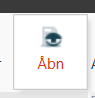 Skriv de indblik, som skal tildeles her:Skal du også have adgang til AAU’s historiske database 2010-2016 sæt kryds i boksen	Formularen sendes via mail efterfølgende til godkendelse hosAfdelings-/institutleder:Email:Afdeling:HVIS du er ansat ved SBi, skal nedenstående også udfyldes:Adgang til SBi’s historiske database sæt kryds i boksen                                     	         Med følgende indblik:		PER   LØN JUR LED  DIRBrugervejledning: Se næste side….Brugervejledning til denne formularMedarbejdere, som har brug for et (nyt) indblik, skal:Finde de indblik som man har brug for (ESDH-sekretariatet ved ikke, hvilke indblik medarbejderne skal have og hvilke indblik, de forskellige medarbejdere evt. allerede er tildelt). Se listen over indblik her:Dokument: D-1017084, AAU Indblik 14.09.2017 (Åben liste), 14-09-2017 https://wz16.aau.dk/app/client/?frame3=showDetail.asp%3Fregister%3Drecord%26systemkey%3D1017084&ts=1505398484028&p=scanjourlink  (Vishttps://wz16.aau.dk/app/client/showdocument.asp?errTemplate=errorDescription.txt&systemkey=1017084) Klik herefter på ikonet,		og Excel-dokumentet åbner.ESDH-sekretariatet returnerer til ansættelsesstedet, hvis indblikket ikke er skrevet korrekt.1. Udfyld formularen.2. Send dokumentet til nærmeste chef, som godkender indblik. 3. Videresend godkendelsesmail samt formular til esdh-sekretariat@adm.aau.dk, som registrerer mailen og videreekspederer den til ITS til oprettelse.4. Du vil få en meddelelse, når indblikket er tildelt.